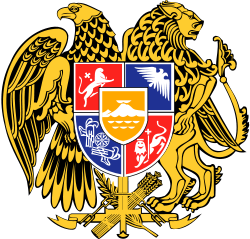 ՀԱՅԱՍՏԱՆԻ ՀԱՆՐԱՊԵՏՈՒԹՅՈՒՆԳԱՎԱՌ ՔԱՂԱՔԱՅԻՆ ՀԱՄԱՅՆՔ................................................................................................................ 25.11.2020                Նիստին մասնակցում էին`  Ս. Գապոյանը,  Ա. Զանգեզուրյանը,  Գ. Դաշտոյանը,
 Ա. Մարուխյանը, Ա. Յազերյանը, Վ. Հակոբյանը, Վ. Ավետիսյանը, Ս. Ամիրխանյանը, Ա. Հովեյանը, Մ. Մարինոսյանը ներկայացավ նիստի վերջում
          Նիստը վարող` համայնքի ղեկավար Գուրգեն Մարտիրոսյան               Նիստը արձանագրող` քաղաքապետարանի աշխատակազմի քարտուղար Կարինե Մանուկյան  ԱՐՁԱՆԱԳՐՈՒԹՅՈՒՆ N 6Օ Ր Ա Կ Ա Ր ԳՕրակարգի հաստատման մասինԳավառ համայնքի 2020 թվականի բյուջեի պահուստային ֆոնդից գումար տրամադրելու մասին:                                                                     /զեկ. Տ. Բրսիկյան/Գույքահարկի գծով արտոնություններ սահմանելու մասին
                                                                  /զեկ. Ա. Բոշյան/ Դրամական օգնություն տրամադրելու մասին
                                                               /զեկ. Վ. Խաչատրյան/Պետական (համայնքային) սեփականություն հանդիսացող հողամասի կառուցապատման  իրավունքի տրամադրման մասին պայմանագրի մասին պայմանագրի գործողության ժամկետը երկարաձգելու մասին:
                                                            /զեկ. Ա. Գևորգյան/Սեփականության իրավունքով Գավառ համայնքին պատկանող Գավառ համայնքի Զոհված Ազատամարտիկների փողոց թիվ 2 բազմաբնակարան բնակելի շենքի 38 բնակարանը սեփականության իրավունքով անհատույց օտարելու մասին:                                                            /զեկ. Ա. Գևորգյան/ Համայնքային սեփականություն հանդիսացող հողամասի նկատմամբ սուբյեկտի ուղղում կատարելու մասին                                                              /զեկ Ն. Մուխսյան/            Հարց 1.  
                  ՈՐՈՇՈՒՄ 128-Ա    ՕՐԱԿԱՐԳԻ ՀԱՍՏԱՏՄԱՆ ՄԱՍԻՆ     Ղեկավարվելով Տեղական ինքնակառավարման մասին Հայաստանի Հանրապետության օրենքի 14-րդ հոդվածի 6-րդ մասով            Գավառ համայնքի ավագանին միաձայն քվեարկությամբ որոշում է հաստատել նիստի օրակարգը:             Կողմ` (9)                                           Դեմ `(0)                                 Ձեռնապահ` (0)ԱՐԱՄ ՅԱԶԵՐՅԱՆ
ԱՐԹՈՒՐ ՀՈՎԵՅԱՆ
ԱՐՄԱՆ ՄԱՐՈՒԽՅԱՆ
ԱՐՏԱԿ ԶԱՆԳԵԶՈՒՐՅԱՆ
ԳՐԻԳՈՐ ԴԱՇՏՈՅԱՆ
ՍԱՄՎԵԼ ԱՄԻՐԽԱՆՅԱՆ
ՍՎԵՏԼԱՆԱ ԳԱՊՈՅԱՆ
ՎԱՀԵ ՀԱԿՈԲՅԱՆ 
ՎԱՐԱԶԴԱՏ ԱՎԵՏԻՍՅԱՆ Հարց  2. 
 ՈՐՈՇՈՒՄ 129-Ա. ԳԱՎԱՌ ՀԱՄԱՅՆՔԻ 2020 ԹՎԱԿԱՆԻ ՊԱՀՈՒՍՏԱՅԻՆ ՖՈՆԴԻՑ ԳՈՒՄԱՐ ՏՐԱՄԱԴՐԵԼՈՒ ՄԱՍԻՆ          Ղեկավարվելով  §Նորմատիվ իրավական ակտերի մասին¦ Հայաստանի Հանրապետության  օրենքի           36-րդ, 37-րդ, §Տեղական ինքնակառավարման մասին¦ Հայաստանի Հանրապետության օրենքի 90-րդ հոդվածների  պահանջներով, Գավառ համայնքի ավագանին որոշում է  4267 /կենցաղային և հանրային սննդի նյութեր/ տնտեսագիտական հոդվածով տրամադրել 500 000 /հինգ հարյուր հազար/ ՀՀ դրամ՝ պտերազմի ժամանակ Արցախի Հանրապետությունից տարահանված և Գավառ համայնքում բնակեցված ընտանիքներին սննդային փաթեթների տրամադրման նպատակով4261 /գրասենյակային նյութեր/ տնտեսագիտական հոդվածով տրամադրել 100 000 /մեկ հարյուր հազար/ ՀՀ դրամ՝ համակարգչային սարքավորումներ ձեռք բերելու համար:               Կողմ` (9)                                           Դեմ `(0)                                 Ձեռնապահ` (0)ԱՐԱՄ ՅԱԶԵՐՅԱՆ
ԱՐԹՈՒՐ ՀՈՎԵՅԱՆ
ԱՐՄԱՆ ՄԱՐՈՒԽՅԱՆ
ԱՐՏԱԿ ԶԱՆԳԵԶՈՒՐՅԱՆ
ԳՐԻԳՈՐ ԴԱՇՏՈՅԱՆ
ՍԱՄՎԵԼ ԱՄԻՐԽԱՆՅԱՆ
ՍՎԵՏԼԱՆԱ ԳԱՊՈՅԱՆ
ՎԱՀԵ ՀԱԿՈԲՅԱՆ 
ՎԱՐԱԶԴԱՏ ԱՎԵՏԻՍՅԱՆ 
   Հարց 3. 
         ՈՐՈՇՈՒՄ 130-Ա.  ԳՈՒՅՔԱՀԱՐԿԻ ԳԾՈՎ ԱՐՏՈՆՈՒԹՅՈՒՆՆԵՐ ՍԱՀՄԱՆԵԼՈՒ ՄԱՍԻՆ    Ղեկավարվելով «Գույքահարկի մասին» ՀՀ օրենքի 15 հոդվածի 3 կետի և «Տեղական ինքնակառավարման մասին» ՀՀ օրենքի 18-րդ հոդվածի 42) կետի դրույթներով, նկատի ունենալով, որ  ներքոհիշյալ քաղաքացիները վճարել են գույքահարկի մայր գումարները, Գավառ համայնքի ավագանին որոշում է    
         1. Զիջել նրանց գույքահարկի և հողի հարկի գծով տույժերը /հավելված 1, 2/:
         2.Սույն որոշումն ուժի մեջ է մտնում հրապարակմանը հաջորդող օրը:              Կողմ` (9)                                           Դեմ `(0)                                 Ձեռնապահ` (0)ԱՐԱՄ ՅԱԶԵՐՅԱՆ
ԱՐԹՈՒՐ ՀՈՎԵՅԱՆ
ԱՐՄԱՆ ՄԱՐՈՒԽՅԱՆ
ԱՐՏԱԿ ԶԱՆԳԵԶՈՒՐՅԱՆ
ԳՐԻԳՈՐ ԴԱՇՏՈՅԱՆ
ՍԱՄՎԵԼ ԱՄԻՐԽԱՆՅԱՆ
ՍՎԵՏԼԱՆԱ ԳԱՊՈՅԱՆ
ՎԱՀԵ ՀԱԿՈԲՅԱՆ 
ՎԱՐԱԶԴԱՏ ԱՎԵՏԻՍՅԱՆ Հարց 4. 
ՈՐՈՇՈՒՄ 131-Ա . ԴՐԱՄԱԿԱՆ ՕԳՆՈՒԹՅՈՒՆ ՏՐԱՄԱԴՐԵԼՈՒ ՄԱՍԻՆ
ԱՐՏԱՀԱՅՏՎԵՑ Ա. Մարուխյանը 
     Ղեկավարվելով «Նորմատիվ իրավական ակտերի մասին» Հայաստանի Հանրապետության օրենքի 1-ին հոդվածի 2-րդ մասի և 23-րդ հոդվածի դրույթներով, «Տեղական ինքնակառավարման մասին» Հայաստանի Հանրապետության օրենքի 10-րդ հոդվածի 11-րդ և 13-րդ հոդվածի 10-րդ մասի դրույթներով, հիմք ընդունելով Գավառ համայնքի ավագանու 21.08.2017թ. թիվ 5 նիստի թիվ 36 որոշման 4-րդ մասի պահանջները, 4729 /այլ նպաստներ բյուջեից/ տնտեսագիտական հոդվածով և սոցիալապես անապահով ընտանիքներին սոցիալական աջակցություն ցուցաբերելու գործընթացն ապահովող մշտական  հանձնաժողովի   առ 11.11.2020թ. թիվ 26 եզրակացությունը, Գավառ համայնքի ավագանին որոշում է Գավառ համայնքի Պետրոսյան փողոց տուն 13 հասցեի բնակիչ Էմին Եսայանին տրամադրել 100 000 /մեկ հարյուր հազար/ ՀՀ դրամ դրամական օգնություն, որդու՝ Արմեն Եսայանի վերականգնողական բուժման ծախսերը հոգալու նպատակով: Կողմ` (9)                                           Դեմ `(0)                                 Ձեռնապահ` (0)ԱՐԱՄ ՅԱԶԵՐՅԱՆ
ԱՐԹՈՒՐ ՀՈՎԵՅԱՆ
ԱՐՄԱՆ ՄԱՐՈՒԽՅԱՆ
ԱՐՏԱԿ ԶԱՆԳԵԶՈՒՐՅԱՆ
ԳՐԻԳՈՐ ԴԱՇՏՈՅԱՆ
ՍԱՄՎԵԼ ԱՄԻՐԽԱՆՅԱՆ
ՍՎԵՏԼԱՆԱ ԳԱՊՈՅԱՆ
ՎԱՀԵ ՀԱԿՈԲՅԱՆ  
ՎԱՐԱԶԴԱՏ ԱՎԵՏԻՍՅԱՆ 
  Հարց 5. 
           ՈՐՈՇՈՒՄ 132-Ա. .  ՊԵՏԱԿԱՆ (ՀԱՄԱՅՆՔԱՅԻՆ) ՍԵՓԱԿԱՆՈՒԹՅՈՒՆ ՀԱՆԴԻՍԱՑՈՂ   
         ՀՈՂԱՄԱՍԻ ԿԱՌՈՒՑԱՊԱՏՄԱՆ ԻՐԱՎՈՒՆՔԻ ՏՐԱՄԱԴՐՄԱՆ ՄԱՍԻՆ ՊԱՅՄԱՆԱԳՐԻ 
         ԳՈՐԾՈՂՈՒԹՅԱՆ ԺԱՄԿԵՏԸ ԵՐԿԱՐԱՁԳԵԼՈՒ ՄԱՍԻՆ  ԱՐՏԱՅՏՎԵՑ Ա. Յազերյանը     Ղեկավարվելով «Նորմատիվ իրավական ակտերի մասին» ՀՀ օրենքի 1-ին հոդվածի 2-րդ մասի, 23-րդ հոդվածի, ՀՀ հողային օրենսգրքի 481-րդ և 60-րդ հոդվածներով, «Տեղական Ինքնակառավարման Մասին» Հայաստանի Հանրապետության օրենքի 13-րդ հոդվածի 10-րդ և 12-րդ մասերի , 18-րդ հոդվածի 1-ին մասի 21) կետի դրույթներով, հիմք ընդունելով Ազատության փողոց 1/1 հասցեի հողամասի կառուցապատման իրավունքի տրամադրման մասին պայմանագրի գործողության ժամկետի երկարաձգման մասին կառուցապատող Սեդա Աշոտի Խանդանյանի դիմումը, Գավառ համայնքի ավագանին որոշում է  2040 թվականը ներառյալ օգտագործման ժամկետով երկարացնել Գավառ համայնքի և քաղաքացի Հովիկ Զոլյանի /որի իրավահաջորդն է հանդիսանում կինը՝ Սեդա Աշոտի Խանդանյանը/ միջև 2007 թվականին կնքված Գավառ քաղաքի Ազատության փողոց թիվ 12/1 հասցեում գտնվող 0.002 /զրո ամբողջ երկու տասհազարերորդական/ հա մակերեսով հողամասի կառուցապատման  իրավունքի տրամադրման մասին պայմանագրի գործողության ժամկետը:Հողամասի տարեկան վճարի  չափը սահմանել 30 000 /երեսուն հազար/ ՀՀ դրամ:Սույն որոշումն ուժի մեջ է մտնում պաշտոնական հրապարակմանը հաջորդող օրը:     	Կողմ` (9)                                           Դեմ `(0)                                 Ձեռնապահ` (0)ԱՐԱՄ ՅԱԶԵՐՅԱՆ
ԱՐԹՈՒՐ ՀՈՎԵՅԱՆ
ԱՐՄԱՆ ՄԱՐՈՒԽՅԱՆ
ԱՐՏԱԿ ԶԱՆԳԵԶՈՒՐՅԱՆ
ԳՐԻԳՈՐ ԴԱՇՏՈՅԱՆ
ՍԱՄՎԵԼ ԱՄԻՐԽԱՆՅԱՆ
ՍՎԵՏԼԱՆԱ ԳԱՊՈՅԱՆ
ՎԱՀԵ ՀԱԿՈԲՅԱՆ 
ՎԱՐԱԶԴԱՏ ԱՎԵՏԻՍՅԱՆ  ՀԱՐՑ 6.
        ՈՐՈՇՈՒՄ 133-Ա. ՍԵՓԱԿԱՆՈՒԹՅԱՆ ԻՐԱՎՈՒՆՔՈՎ ԳԱՎԱՌ ՀԱՄԱՅՆՔԻՆ ՊԱՏԿԱՆՈՂ ԳԱՎԱՌ ՀԱՄԱՅՆՔԻ ԶՈՀՎԱԾ ԱԶԱՏԱՄԱՐՏԻԿՆԵՐԻ ՓՈՂՈՑ ԹԻՎ 2 ԲԱԶՄԱԲՆԱԿԱՐԱՆ ԲՆԱԿԵԼԻ ՇԵՆՔԻ 38 ԲՆԱԿԱՐԱՆԸ ՍԵՓԱԿԱՆՈՒԹՅԱՆ ԻՐԱՎՈՒՆՔՈՎ ԱՆՀԱՏՈՒՅՑ ՕՏԱՐԵԼՈՒ ՄԱՍԻՆ     Ղեկավարվելով «Նորմատիվ իրավական ակտերի մասին» ՀՀ օրենքի 1-ին հոդվածի 2-րդ մասի, 23-րդ հոդվածի, «Տեղական Ինքնակառավարման Մասին» Հայաստանի Հանրապետության օրենքի 13-րդ հոդվածի 10-րդ և 12-րդ մասերի , 18-րդ հոդվածի 21) կետի դրույթներով, հիմք ընդունելով Գավառ համայնքի Զոհված Ազատամարտիկների փողոց թիվ 2 բազմաբնակարան բնակելի շենքի թիվ 38 հասցեի բնակիչ Զարուհի Մելիքյանի՝ ժամանակին իրեն հատկացված բնակարանը սեփականացնելու մասին Գավառի համայնքապետին հասցեագրած դիմումը, Գավառ համայնքի ավագանին որոշում է Գավառ քաղաքային համայնքի սեփականություն համդիսացող Գավառ համայնքի Զոհված Ազատամարտիկների փողոց թիվ 2 բազմաբնակարան բնակելի շենքի թիվ 38 /նախկին հասցեն՝ քաղաք Գավառ Ազատության փողոց թիվ 55 բազմաբնակարան բնակելի շենքի թիվ 1/ հասցեում գտնվող բնակարանը սեփականության իրավունքով անհատույց օտարել Զարուհի Մանվելի Մելիքյանին՝ նրա հետ կնքելով նշված հասցեի անշարժ գույքի նվիրատվության պայմանագիր:Սույն որոշումն ուժի մեջ է մտնում պաշտոնական հրապարակմանը հաջորդող օրը: Կողմ` (9)                                           Դեմ `(0)                                 Ձեռնապահ` (0)ԱՐԱՄ ՅԱԶԵՐՅԱՆ
ԱՐԹՈՒՐ ՀՈՎԵՅԱՆ
ԱՐՄԱՆ ՄԱՐՈՒԽՅԱՆ
ԱՐՏԱԿ ԶԱՆԳԵԶՈՒՐՅԱՆ
ԳՐԻԳՈՐ ԴԱՇՏՈՅԱՆ
ՍԱՄՎԵԼ ԱՄԻՐԽԱՆՅԱՆ
ՍՎԵՏԼԱՆԱ ԳԱՊՈՅԱՆ
ՎԱՀԵ ՀԱԿՈԲՅԱՆ 
ՎԱՐԱԶԴԱՏ ԱՎԵՏԻՍՅԱՆ 
Հարց 7. 
      ՈՐՈՇՈՒՄ 134-Ա. ՀԱՄԱՅՆՔԱՅԻՆ ՍԵՓԱԿԱՆՈՒԹՅՈՒՆ ՀԱՆԴԻՍԱՑՈՂ ՀՈՂԱՄԱՍԻ ՆԿԱՏՄԱՄԲ ՍՈՒԲՅԵԿՏԻ ՈՒՂՂՈՒՄ ԿԱՏԱՐԵԼՈՒ ՄԱՍԻՆ
 ԱՐՏԱՀԱՅՏՎԵՑ Ս. Ամիրխահյանը   Ղեկավարվելով ՀՀ հողային օրենսգրքի 66-րդ հոդվածի, «Նորմատիվ իրավական ակտերի մասին Հայաստանի Հանրապետության օրենքի 1-ին հոդվածի 2-րդ մասի, 23-րդ հոդվածի, «Տեղական ինքնակառավարման մասին» Հայաստանի Հանրապետության օրենքի 18-րդ և 35-րդ հոդվածների դրույթներով, Գավառ համայնքի ավագանին որոշում է     1. Նկատի ունենալով, որ Գավառ համայնքի Բոշնաղյան փողոց թիվ 9/2 հասցեից հյուսիս ընկած հատվածում 6.8ք.մ. մակերեսով հողամասը գտնվում է համայնքի վարչական սահմաններում և պատկանում է Գավառ համայնքին, համաձայնություն տալ ՀՀ Կառավարությանն առընթեր անշարժ գույքի կադաստրի պետական կոմիտեի նախագահի 2010թ-ի N 186-Ն  հրամանի  պահանջների համապատասխան կատարել սուբյեկտի ուղղում: 2. Սույն որոշումն ուժի մեջ է մտնում  հրապարակմանը հաջորդող օրը:             Կողմ` (9)                                           Դեմ `(0)                                 Ձեռնապահ` (0)ԱՐԱՄ ՅԱԶԵՐՅԱՆ
ԱՐԹՈՒՐ ՀՈՎԵՅԱՆ
ԱՐՄԱՆ ՄԱՐՈՒԽՅԱՆ
ԱՐՏԱԿ ԶԱՆԳԵԶՈՒՐՅԱՆ
ԳՐԻԳՈՐ ԴԱՇՏՈՅԱՆ
ՍԱՄՎԵԼ ԱՄԻՐԽԱՆՅԱՆ
ՍՎԵՏԼԱՆԱ ԳԱՊՈՅԱՆ
ՎԱՀԵ ՀԱԿՈԲՅԱՆ 
ՎԱՐԱԶԴԱՏ ԱՎԵՏԻՍՅԱՆ 
         ՀԱՄԱՅՆՔԻ ՂԵԿԱՎԱՐ`                                   ԳՈՒՐԳԵՆ ՄԱՐՏԻՐՈՍՅԱՆԱՇԽԱՏԱԿԱԶՄԻ ՔԱՐՏՈՒՂԱՐ`                      ԿԱՐԻՆԵ ՄԱՆՈՒԿՅԱՆ